9.Grupa „Misie”     23.04.2020.Temat kompleksowy: Dbamy o naszą planetęTemat dnia: Smog – co to za stwór?- Piosenka na powitanie „Dzień dobry”Witaj (imię dziecka), witaj (imię), Jak się masz, jak się masz,Wszyscy cię witamy, wszyscy cię witamy,Bądź wśród nas, bądź wśród nas. - zestaw ćwiczeń porannych –„woreczki” – na sygnał dziecko jak najszybciej przenosi woreczki (mogą być piłeczki, małe pluszaki) w jedno wskazane miejsce. Można mierzyć czas.„wiatraczki” – dziecko robi obrót przez prawe ramię o 360o, potem przez lewe ramię o 180o.„rzuć i złap” – dziecko podrzuca i łapie woreczek (piłkę, maskotkę)- 1. „Komu jest potrzebne powietrze?” – poznanie właściwości i znaczenia powietrza„Puste pełne” - doświadczeniePrzygotowujemy dwie plastikowe butelki – jedną pustą a drugą z wodą. Pytamy dziecko, co jest w butelkach. Wyjaśniamy, że druga również jest pełna. Zanurzamy butelką w misce z wodą i naciskamy. (Wydobywają się bąbelki powietrza). Pytamy się – co jest w środku?Komu jest potrzebne powietrze? – mapa myśli. Rysowanie na małych kartkach.„Czy powietrze jest czyste?” – doświadczenie – obserwacja drobin kurzu w świetle latarki.Gasimy światło i zapalamy latarkę, obserwujemy drobiny kurzu. Wyjaśniamy, że są to drobne zanieczyszczenia.Wymień źródła zanieczyszczeń.Czy zanieczyszczenia są szkodliwe?Komu szkodzą?Jak można zmniejszyć ilość zanieczyszczeń?Obejrzyj obrazki i powiedz, czy podobają się one Tobie? Wyjaśnij dlaczego.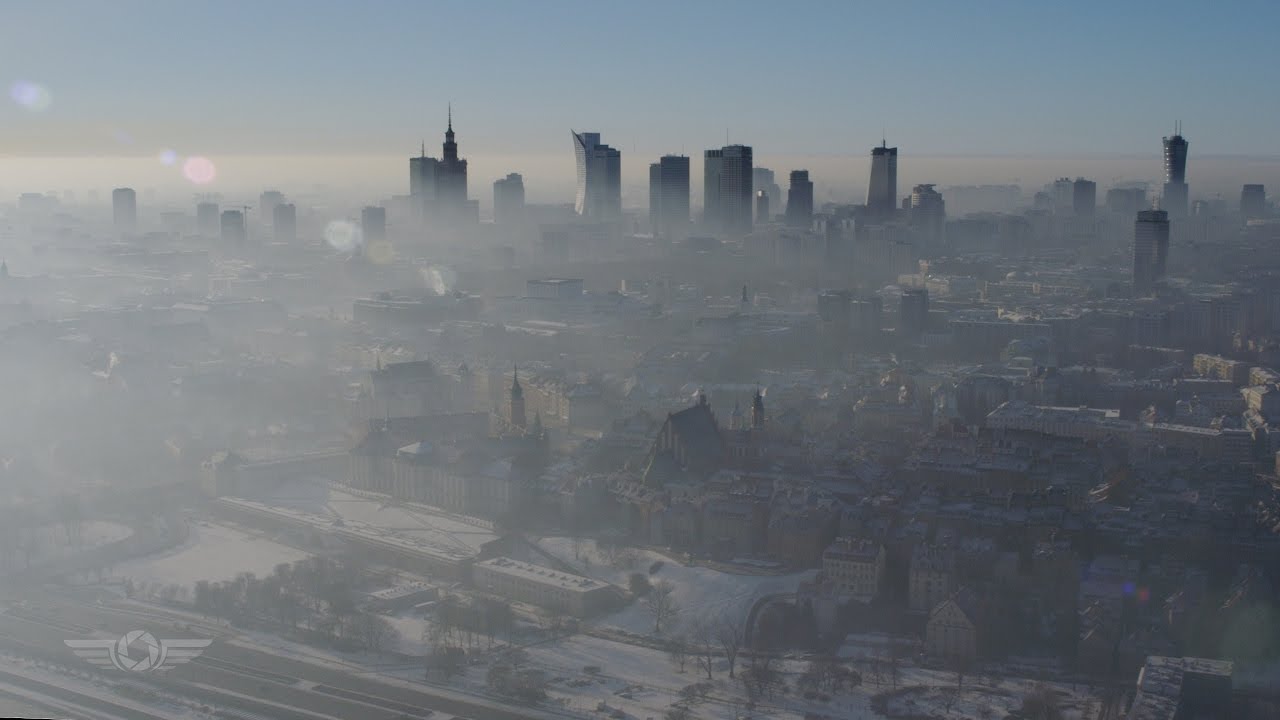 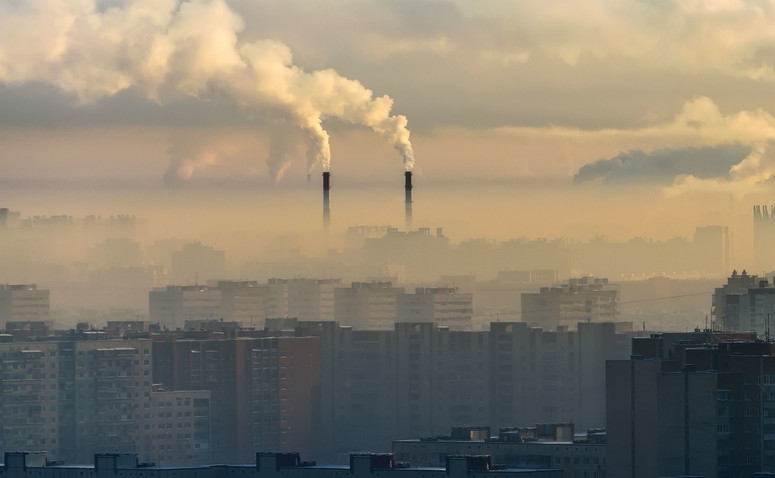 Obejrzyj obrazki i powiedz, czy podobają się one Tobie? Wyjaśnij dlaczego.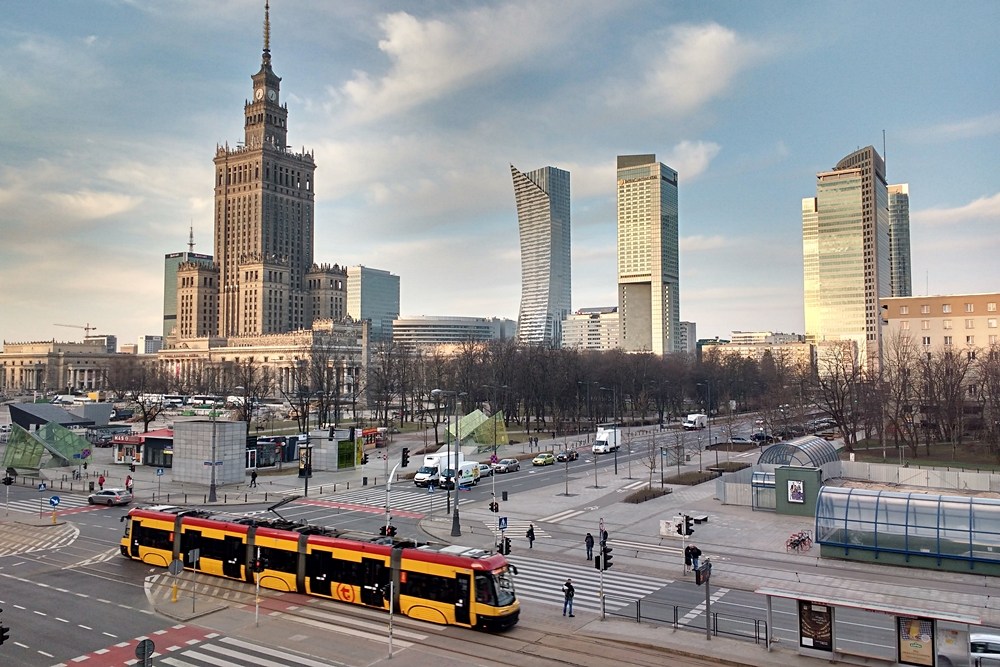 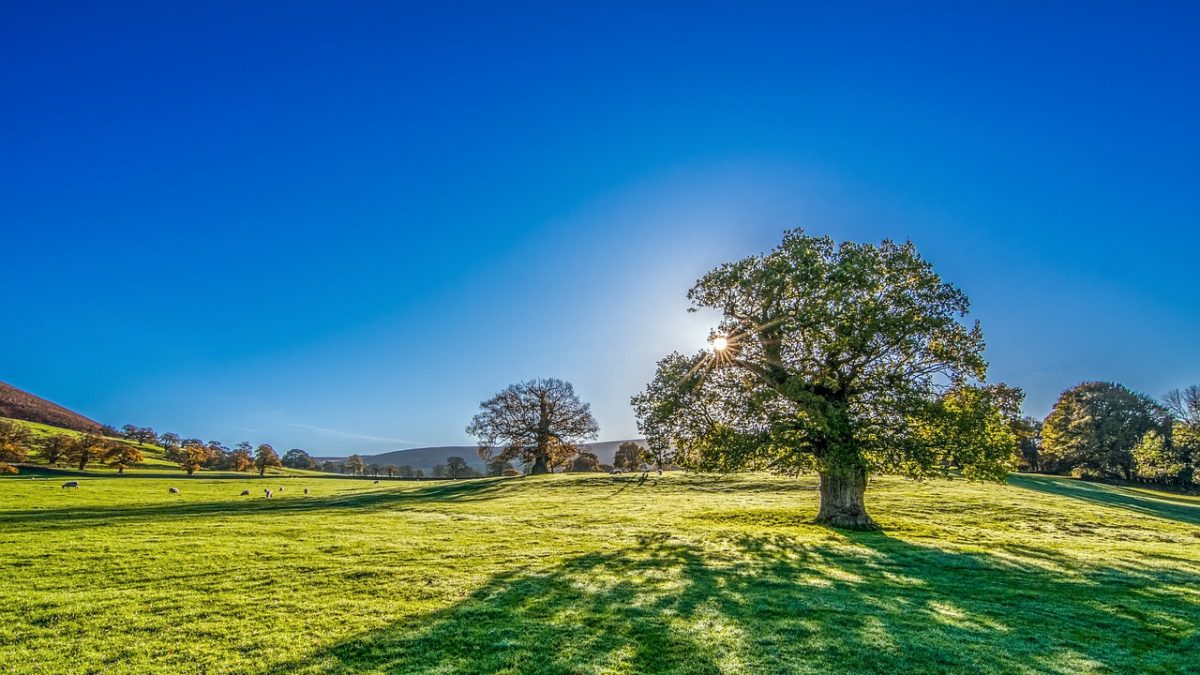 Film edukacyjny https://tuptuptup.org.pl/zanieczyszczone-powietrze-filmik-edukacyjny-dla-dzieci/„Wiatraczki” –  dmuchanie z regulowaniem siły wydechu: mocno, słabo. (jeśli masz gotowy wiatraczek, możesz go wykorzystać, jeśli nie, możesz zrobić z kimś dorosłym)- 2. zestaw ćwiczeń gimnastycznych„Rakieta” – dzieci naśladują start rakiety. Wolno klaszczą i tupią, jednocześnie przechylając się raz w prawo, raz w lewo. Potem klaszczą            i tupią szybciej. Obracają się dookoła siebie.„Planety” – dzieci rytmicznie poruszają się w takt dowolnej melodii.   Gdy cichnie muzyka, lądują na planecie – siadają po turecku. „Orbity” – tor przeszkód. Dzieci najpierw idą rakiem, potem robią 3 przysiady, kładą woreczek (maskotkę) na głowie, idą z nim po linii prostej (brzeg dywanu), na czworakach wracają na miejsce.„Powrót na Ziemię” – dzieci kładą się na plecach, dłonie maja złączone, przechodzą do pozycji siedzącej a potem stojącej (bez podpierania).- „Kółko i krzyżyk” – gra dla dwóch osób. Zamiast pionków można użyć nakrętek lub guzików. 